物品役務提供等に係る入札参加資格申請の変更届※必ず書面での提出をお願いします。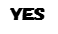 